Paskaidrojuma raksts Rēzeknes novada pašvaldības saistošajiem noteikumiem “Grozījumi Rēzeknes novada pašvaldības 2022.gada 3.marta saistošajos noteikumos Nr.36 “Par koku ciršanu ārpus meža Rēzeknes novadā”” Domes priekšsēdētājs                                                                                                            M.Švarcs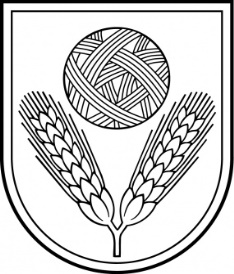 Rēzeknes novada DOMEReģ.Nr.90009112679Atbrīvošanas aleja 95A,  Rēzekne,  LV – 4601,Tel. 646 22238; 646 22231,  Fax. 646 25935,E–pasts: info@rezeknesnovads.lvInformācija Internetā:  http://www.rezeknesnovads.lvPaskaidrojuma raksta sadaļasNorādāmā informācija1. Mērķis un nepieciešamības pamatojumsSaistošo noteikumu izdošanas mērķis ir izdarīt grozījumu 2022.gada 29.martā spēkā stājušos  Rēzeknes novada pašvaldības 2022.gada 3.marta saistošajos noteikumos Nr.36 „Par koku ciršanu ārpus meža Rēzeknes novadā”, turpmāk – Saistošie noteikumi Nr.36, lai precizētu Saistošo noteikumu Nr.36 redakciju atbilstoši strukturālajām izmaiņām pašvaldībā, stājoties spēkā Pašvaldību likumam 2023.gada 1.janvārī.Šobrīd kārtību, kādā notiek koku ciršana ārpus meža, nosakot koku ciršanas izvērtēšanas kārtību, publiskās apspriešanas procedūras norises kārtību un gadījumus, kad rīko publisko apspriešanu, kā arī zaudējumu atlīdzības par dabas daudzveidības samazināšanu aprēķināšanas un atlīdzināšanas kārtību Rēzeknes novada teritorijā nosaka Saistošie noteikumi Nr.36 (izsludināti Latvijas Vēstnesī 28.03.2022., Nr.61). Saistošo noteikumu Nr.36  9.punkta pirmais teikums nosaka, ka koku apskati Pārvalde veic, pieaicinot pašvaldības Centrālās administrācijas Zemes un publisko ūdeņu pārvaldības dienesta Mežu un meliorācijas sistēmu apsaimniekošanas vecāko speciālistu, ja nepieciešams arī Ministru kabineta noteikumos Nr. 309 noteiktos speciālistus un 18.punkta pirmais teikums paredz, ka nepieciešamību rīkot publisko apspriešanu izvērtē un to rīko Pārvalde vai tās struktūrvienība. 2023.gada 1.janvārī stājoties spēkā Pašvaldību likumam, ir mainīts Centrālās administrācijas un atsevišķu tās struktūrvienību nosaukumi, kā arī pašvaldības iestāžu – apvienības pārvalžu – izveidošanā ievēroti Pašvaldības likuma 23.panta nosacījumi. 1.3.Neizdod saistošos noteikumus “Grozījumi Rēzeknes novada pašvaldības 2022.gada 3.marta saistošajos noteikumos Nr.36 “Par koku ciršanu ārpus meža Rēzeknes novadā”” nav iespējams redakcionāli precizēt Saistošos noteikumus Nr.36. 2. Fiskālā ietekme uz pašvaldības budžetu2.1.Saistošo noteikumu „Grozījumi Rēzeknes novada pašvaldības 2022.gada 3.marta saistošajos noteikumos Nr.36 “Par koku ciršanu ārpus meža Rēzeknes novadā”” īstenošanas fiskālās ietekmes prognoze uz pašvaldības budžetu:2.1.1.ieņēmumu daļa nav precīzi aprēķināma, jo atkarīga no zaudējumu atlīdzības summu iemaksas, nebūtiska, bet pozitīva  ietekme uz budžeta ieņēmumu daļu;2.1.2. nav attiecināms uz izdevumu daļu;2.1.3.nav paredzēta ietekme uz citām pozīcijām budžeta ieņēmumu vai izdevumu daļā.2.2.Lai nodrošinātu saistošo noteikumu izpildi, nav nepieciešami papildus resursi sakarā ar jaunu institūciju vai darba vietu veidošanu.3. Sociālā ietekme, ietekme uz vidi, iedzīvotāju veselību, uzņēmējdarbības vidi pašvaldības teritorijā, kā arī plānotā regulējuma ietekme uz konkurenci3.1.Sociālā ietekme - saistošo noteikumu „Grozījumi Rēzeknes novada pašvaldības 2022.gada 3.marta saistošajos noteikumos Nr.36 “Par koku ciršanu ārpus meža Rēzeknes novadā”” ietekmē cilvēku dzīvesveidu, kultūru, labsajūtu, sabiedrību kopumā.3.2.Ietekme uz vidi – ar saistošo noteikumu „Grozījumi Rēzeknes novada pašvaldības 2022.gada 3.marta saistošajos noteikumos Nr.36 “Par koku ciršanu ārpus meža Rēzeknes novadā”” īstenošanu netiek izraisītas tiešas vai netiešas pārmaiņas vidē. 3.3.Ietekme uz iedzīvotāju veselību - saistošo noteikumu „Grozījumi Rēzeknes novada pašvaldības 2022.gada 3.marta saistošajos noteikumos Nr.36 “Par koku ciršanu ārpus meža Rēzeknes novadā”” īstenošana neietekmēs cilvēku veselību. 3.4.Ietekme uz uzņēmējdarbības vidi pašvaldības teritorijā - uzņēmējdarbības vidi pašvaldības teritorijā saistošie noteikumi „Grozījumi Rēzeknes novada pašvaldības 2022.gada 3.marta saistošajos noteikumos Nr.36 “Par koku ciršanu ārpus meža Rēzeknes novadā”” neietekmē.3.5.Ietekme uz konkurenci - saistošie noteikumi „Grozījumi Rēzeknes novada pašvaldības 2022.gada 3.marta saistošajos noteikumos Nr.36 “Par koku ciršanu ārpus meža Rēzeknes novadā”” īstenošanu neietekmē konkurenci.4. Ietekme uz administratīvajām procedūrām un to izmaksām4.1.Saistošo noteikumu „Grozījumi Rēzeknes novada pašvaldības 2022.gada 3.marta saistošajos noteikumos Nr.36 “Par koku ciršanu ārpus meža Rēzeknes novadā”” piemērošanas jautājumos var vērsties Rēzekne novada pašvaldības iestādē – Centrālās pārvaldes – Nekustamā īpašuma pārvaldības dienestā, Atbrīvošanas alejā 95A, Rēzeknē vai jebkurā no Rēzeknes novada pašvaldības iestādēm - Dricānu apvienības pārvaldē, Kaunatas apvienības pārvaldē, Maltas apvienības pārvaldē, Nautrēnu apvienības pārvaldē, Viļānu apvienības pārvaldē un to teritoriālajās vienībās.4.2.Piedāvātais regulējums nemaina līdzšinējo kārtību. 4.3.Administratīvo procedūru izmaksas nav paredzētas.5. Ietekme uz pašvaldības funkcijām un cilvēkresursiem5.1.Saistošie noteikumi „Grozījumi Rēzeknes novada pašvaldības 2022.gada 3.marta saistošajos noteikumos Nr.36 “Par koku ciršanu ārpus meža Rēzeknes novadā”” tiek izstrādāti īstenojot Pašvaldību likuma 4.panta pirmās daļas 2.punktā noteikto autonomo funkciju - gādāt par pašvaldības administratīvās teritorijas labiekārtošanu un sanitāro tīrību, pamatojoties uz Meža likuma 8.panta otrās daļas, Ministru kabineta 2012.gada 2.maija  noteikumu Nr.309 „Noteikumi par koku ciršanu ārpus meža” 22.punkta deleģējumu. 5.2.Papildu cilvēkresursu iesaiste saistošo noteikumu īstenošanā netiek paredzēta.6. Informācija par izpildes nodrošināšanu6.1.Saistošo noteikumu „Grozījumi Rēzeknes novada pašvaldības 2022.gada 3.marta saistošajos noteikumos Nr.36 “Par koku ciršanu ārpus meža Rēzeknes novadā”” izpildē iesaistītā institūcija ir pašvaldības iestādes - Centrālās pārvaldes – Nekustamā īpašuma pārvaldības dienests un Dricānu apvienības pārvalde,  Kaunatas apvienības pārvalde, Maltas apvienības pārvalde, Nautrēnu apvienības pārvalde, Viļānu apvienības pārvalde.6.2.Saistošo noteikumu „Grozījumi Rēzeknes novada pašvaldības 2022.gada 3.marta saistošajos noteikumos Nr.36 “Par koku ciršanu ārpus meža Rēzeknes novadā”” izpildes nodrošināšanai papildu resursi nav nepieciešami.7. Prasību un izmaksu samērīgums pret ieguvumiem, ko sniedz mērķa sasniegšana7.1.Saistošie noteikumi „Grozījumi Rēzeknes novada pašvaldības 2022.gada 3.marta saistošajos noteikumos Nr.36 “Par koku ciršanu ārpus meža Rēzeknes novadā”” ir piemēroti iecerētā mērķa sasniegšanas nodrošināšanai.7.2.Pašvaldības izraudzītais līdzeklis saistošo noteikumu „Grozījumi Rēzeknes novada pašvaldības 2022.gada 3.marta saistošajos noteikumos Nr.36 “Par koku ciršanu ārpus meža Rēzeknes novadā”” izdošanai ir piemērots leģitīmā mērķa sasniegšanai, nav citu saudzējošāku līdzekļu, lai sasniegtu leģitīmo mērķi un pašvaldības  rīcība ir atbilstoša.8. Izstrādes gaitā veiktās konsultācijas ar privātpersonām un institūcijām8.1.Atbilstoši Pašvaldību likuma 46.panta trešajai daļai saistošo noteikumu „Grozījumi Rēzeknes novada pašvaldības 2022.gada 3.marta saistošajos noteikumos Nr.36 “Par koku ciršanu ārpus meža Rēzeknes novadā”” projekts 2024.gada 26.martā nodots sabiedrības viedokļa noskaidrošanai, publicējot Rēzeknes novada pašvaldības tīmekļa vietnē www.rezeknesnovads.lv. Viedokļa izteikšanas termiņš noteikts divas nedēļas no publicēšanas dienas Sabiedrības viedokļa noskaidrošanai “Grozījumi Rēzeknes novada pašvaldības 2022.gada 3.marta saistošajos noteikumos Nr.36 “Par koku ciršanu ārpus meža Rēzeknes novadā”” projekts nosūtīts Rēzeknes novada pašvaldības pagastu un Viļānu pilsētas konsultatīvajām padomēm.8.2.Sabiedrības viedokļa noskaidrošanas termiņā  līdz 2024.gada 9.aprīlim sabiedrības viedokļi nav saņemti.